Francis DuseuxPrésident de l’UFIP (Union Française des Industries Pétrolières)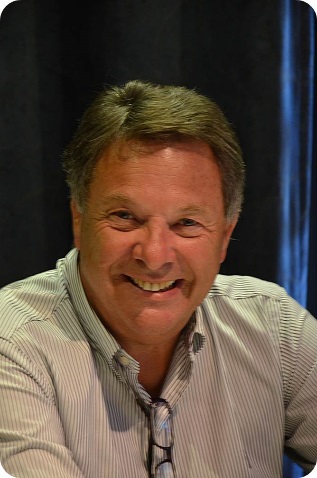 Né en 1949, Francis Duseux est ingénieur diplômé de l’Ecole Nationale Supérieure de Chimie de Paris et de l’Ecole Nationale Supérieure du Pétrole et des Moteurs (ENSPM). Il a effectué toute sa carrière au sein du groupe ExxonMobil où il a occupé différents postes de direction dans les domaines du raffinage, des approvisionnements, de la logistique et de la distribution aux Etats Unis, au Royaume-Uni, en Belgique et en France.Directeur « Distribution et Pipelines » pour l’Europe en 2003, il a été nommé Président-Directeur général de Esso SAF en 2006, en charge également de toutes les filiales françaises d’ExxonMobil, tout en conservant ses fonctions pour l’Europe, responsabilités qu’il a exercées jusqu’en juin 2014.Francis Duseux est président de l’UFIP (Union française des industries pétrolières) depuis le 1er janvier 2015.